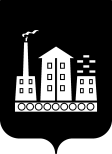 АДМИНИСТРАЦИЯГОРОДСКОГО ОКРУГА СПАССК-ДАЛЬНИЙПОСТАНОВЛЕНИЕ18 декабря 2019 г.          г. Спасск-Дальний, Приморского края                    № 571-паОб утверждении Программы профилактики нарушений обязательных требований в сфере муниципального контроля транспортного обслуживания населения на муниципальных маршрутах регулярных перевозок пассажиров автомобильным транспортом в границах городского округа Спасск-Дальний             В соответствии с Федеральным законом от 06 октября 2003 года № 131-ФЗ «Об общих принципах организации местного самоуправления в Российской Федерации», Федеральным законом от 26 декабря 2008 года № 294-ФЗ «О защите прав юридических лиц и индивидуальных предпринимателей при осуществлении государственного контроля (надзора) и муниципального контроля», руководствуясь Уставом городского округа  Спасск-Дальний, Администрация городского округа Спасск-Дальний ПОСТАНОВЛЯЕТ:             1. Утвердить Программу профилактики нарушений обязательных требований в сфере муниципального контроля транспортного обслуживания населения на муниципальных маршрутах  регулярных перевозок пассажиров автомобильным транспортом в границах городского округа Спасск-Дальний на 2020 год (прилагается).             2. Административному управлению Администрации городского округа Спасск-Дальний (Моняк) настоящее постановление разместить на официальном сайте городского округа Спасск-Дальний в разделе «муниципальный контроль».	 3. Контроль за исполнением настоящего постановления возложить на заместителя главы Администрации городского округа  Спасск-Дальний       Бессонова А.К.Исполняющий обязанности главыгородского округа Спасск-Дальний                                                      В.А. ВорковаУТВЕРЖДЕНпостановлением Администрации городского округа Спасск-Дальнийот   18.12.2019    № 571-паПрограммапрофилактики нарушений обязательных требований в сфере муниципального контроля транспортного обслуживания населения на муниципальных маршрутах  регулярных перевозок пассажиров автомобильным транспортом в границах городского округа Спасск-Дальний на 2020 годОбщие положения1.1. Настоящая Программа разработана в целях организации проведения Администрацией городского округа Спасск-Дальний профилактики нарушений обязательных требований установленных федеральными законами и иными нормативными правовыми актами Российской Федерации.1.2. Профилактика нарушений обязательных требований проводится в рамках осуществления муниципального контроля в сфере транспортного обслуживания населения на муниципальных маршрутах регулярных перевозок пассажиров автомобильным транспортом в границах городского округа Спасск-Дальний.1.3. Целями Программы являются:- повышение прозрачности деятельности управления органа муниципального контроля Администрации городского округа Спасск-Дальний;- предупреждение нарушений органами государственной власти, органами местного самоуправления, юридическими лицами, индивидуальными предпринимателями и гражданами (далее - подконтрольные субъекты) обязательных требований, включая устранение причин, факторов и условий, способствующих возможному нарушению обязательных требований;- мотивация к добросовестному исполнению обязательных требований  подконтрольными субъектами и, как следствие, сокращение количества нарушений обязательных требований;- разъяснение подконтрольным субъектам обязательных требований.1.4. Задачами Программы являются:а) укрепление системы профилактики нарушений обязательных требований путем активизации профилактической деятельности;б) выявление причин, факторов и условий, способствующих нарушениям обязательных требований;в) повышение правосознания и правовой культуры руководителей юридических лиц и индивидуальных предпринимателей.	1.5. Профилактические мероприятия планируются и осуществляются на основе соблюдения следующих базовых принципов:- принцип понятности – представление информации об обязательных требованиях в простой, понятной, исчерпывающей форме; описание, пояснение, приведение примеров самих обязательных требований, указание нормативных правовых актов их содержащих и административных последствий за нарушение обязательных требований;- принцип информационной открытости – доступность для подконтрольных субъектов сведений об организации и осуществлении профилактических мероприятий;- принцип обязательности – обязательное проведение профилактических мероприятий;- принцип полноты охвата – включение в настоящую программу максимального числа подконтрольных субъектов;- принцип периодичности – обеспечение регулярности проведения профилактических мероприятий.План - график профилактических мероприятийПриложение: перечень подконтрольных субъектов на 1 листе. Перечень подконтрольных субъектов.ООО «Спасская транспортная компания» г. Спасск-Дальний ул. Ершова, 27.ООО «Вираж» г. Спасск-Дальний ул. Краснознаменная, 3/3.№ п/пНаименование мероприятияСрок исполненияОтветственный исполнитель12341.Размещение на официальном сайте городского округа Спасск-Дальний Программы профилактики нарушений обязательных требований в сфере муниципального контроля транспортного обслуживания населения на муниципальных маршрутах  регулярных перевозок пассажиров автомобильным транспортом в границах городского округа Спасск-Дальний на 2020 годмарт 2020 г.Голубцов В.А.2.Вынесение предостережений подконтрольным субъектам о недопустимости нарушения обязательных требований в соответствии со статьей 8.2 Федерального закона от 26 декабря 2008 г. № 294-ФЗ «О защите прав юридических лиц и индивидуальных предпринимателей при осуществлении государственного контроля (надзора) и муниципального контроля»Незамедлительно при наличии сведений о признаках нарушений обязательных требованийГолубцов В.А.3.Осуществление информирования подконтрольных субъектов путем проведения консультаций и разъяснительной работы в средствах массовой информации по вопросам соблюдения требований законодательства РФ по вопросам регулярных перевозок пассажиров и багажа автомобильным транспортом в границах городского округа Спасск-ДальнийПостоянно Голубцов В.А.12344.Размещение на официальном сайте городского округа Спасск-Дальний в сети «Интернет» перечня нормативных правовых актов или отдельных их частей, содержащих обязательные требования, оценка соблюдения которых является предметом муниципального контроля сфере транспортного обслуживания населения на муниципальных маршрутах  регулярных перевозок пассажиров автомобильным транспортом в границах городского округа Спасск-Дальний. Поддержание перечня в актуальной редакции текстов нормативных правовых актовПо мере издания новых нормативных правовых актов или внесения изменений в действующее законодательствоГолубцов В.А.5.Подготовка Доклада об осуществлении муниципального контроля сфере транспортного обслуживания населения на муниципальных маршрутах  регулярных перевозок пассажиров автомобильным транспортом в границах городского округа Спасск-Дальний, и об эффективности такого контроля в 2020 году.до 17 июля 2020 г.,до 15января 2021 г. Голубцов В.А.6.Обеспечение регулярного (один раз в год) обобщения практики осуществления муниципального контроля в сфере транспортного обслуживания населения на муниципальных маршрутах  регулярных перевозок пассажиров автомобильным транспортом в границах городского округа Спасск-Дальний и его размещения на официальном сайте городского округа Спасск-Дальний, в том числе: - выделение наиболее часто встречающихся случаев нарушений обязательных требований;- публикация о количестве проведенных контрольных мероприятий, количестве подконтрольных субъектов, привлеченных к административной ответственностидекабрь 2020 г.Голубцов В.А.7.Разработка и утверждение Программы профилактики нарушений подконтрольных субъектов обязательных требований на 2021 годдекабрь 2020 г.Голубцов В.А.